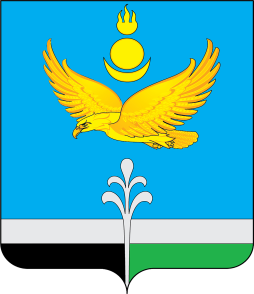 РОССИЙСКАЯ ФЕДЕРАЦИЯИРКУТСКАЯ ОБЛАСТЬНУКУТСКИЙ РАЙОНАДМИНИСТРАЦИЯМУНИЦИПАЛЬНОГО ОБРАЗОВАНИЯ «НУКУТСКИЙ РАЙОН»РАСПОРЯЖЕНИЕ31 марта 2023                                                 № 78                                           п. НовонукутскийО введении временного ограничения движениятранспортных средств по автомобильнойдороге общего пользования местного значения «Подъезд к д. Зунгар»В целях предотвращения снижения несущей способности конструктивных элементов автомобильной дороги, вызванной ее переувлажнением в период возникновения неблагоприятных природно-климатических условий, в соответствии с Федеральным законом от 8 ноября 2007 г. № 257-ФЗ «Об автомобильных дорогах и о дорожной деятельности в Российской Федерации и о внесении изменений в отдельные законодательные акты Российской Федерации», Порядком осуществления временных ограничений или прекращения движения транспортных средств по автомобильным дорогам регионального или межмуниципального, местного значения в Иркутской области, установленным постановлением Правительства Иркутской области от 11 мая 2012 г. №233-пп, руководствуясь статьей 35 Устава муниципального образования «Нукутский район», Администрация1. Ввести с 19 апреля по 18 мая 2023 г. временное ограничение движения транспортных средств по автомобильной дороге общего пользования местного значения «Подъезд к д. Зунгар» (далее – автомобильная дорога) в весенний период 2023 года (далее -  временное ограничение движения).2. Установить:а) допустимые нагрузки на ось транспортного средства с грузом или без груза для проезда по автомобильной дороге – 6,0 тс (тонн);б) предельные габариты транспортных средств для проезда по автомобильной дороге:длина:одиночное транспортное средство – 12 метров;прицеп – 12 метров;автопоезд – 20 метров;ширина: все транспортные средства – 2,55 метра;изометрические кузова транспортных средств – 2,6 метра;высота:все транспортные средства – 4 метра.Отделу по архитектуре, строительству и ЖКХ Администрации муниципального образования «Нукутский район»:а) обеспечить временное ограничение движения путем своевременной установки и демонтажа соответствующих дорожных знаков, ограничивающих нагрузки на ось транспортного средства, установленные подпунктом «а» пункта 2 настоящего распоряжения:б) проинформировать пользователей автомобильной дороги о введении временного ограничения движения путем размещения информации на официальном сайте муниципального образования «Нукутский район» в информационно-телекоммуникационной сети «Интернет»;в) проинформировать ОГИБДД МО МВД России «Заларинский» о введении временного ограничения движения.4. Опубликовать настоящее распоряжение в районной газете «Свет Октября» и разместить на официальном сайте муниципального образования «Нукутский район».5. Контроль за исполнением настоящего распоряжения возложить на первого заместителя мэра муниципального  образования «Нукутский район»  С.В. Андрианова.           Мэр                                                                                                             С.Г. ГомбоевЛИСТсогласования проекта распоряженияАдминистрации МО «Нукутский район»Проект распоряжения:О введении временного ограничения движениятранспортных средств по автомобильнойдороге общего пользования местного значения «Подъезд к д. Зунгар»_____________________________________________________________________________Исполнил: Отдел по архитектуре, строительству и ЖКХ Администрации муниципального образования «Нукутский район»______________ Г.В. Бондаренко –  Вр.и.о заместителя начальника отдела по                             архитектуре, строительству  и ЖКХ Администрации МО                             «Нукутский район»_____________________________________________________________________________Согласовано:______________ С.В. Андрианов - Первый заместитель мэра                                          муниципального образования «Нукутский район»;______________ Т.П. Александрова –  Вр.и.о начальника отдела по архитектуре,                                  строительству  и ЖКХ Администрации МО «Нукутский район»Копии направить:Отдел по архитектуре, строительству и ЖКХАдминистрации МО «Нукутский район» - 1 экз.

